ОПИСАНИЕ ЗАДАНИЯ И ДЕТАЛЕЙ Задание выполняется на трёх деталях и одной пластиковой детали  Коды краски и их количество объявляются перед началом чемпионата. Пожалуйста, обратите внимание на эти символы.     Вы должны прекратить работу, Жюри произведёт оценку. 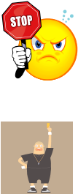   Вы должны отдать для оценки Вашу панель с номером участника на обратной       стороне ИНСТРУКЦИИ ДЛЯ УЧАСТНИКОВ Описание деталей Описание деталей Описание деталей Описание деталей Деталь  # 11 Деталь  # 11 Оригинальное (в заводском грунте) переднее крылоОригинальное (в заводском грунте) переднее крылоОригинальное (в заводском грунте) переднее крылоОригинальное (в заводском грунте) переднее крылоДеталь  # 22 Деталь  # 22 Оригинальная (в заводском грунте) передняя дверь Оригинальная (в заводском грунте) передняя дверь Оригинальная (в заводском грунте) передняя дверь Оригинальная (в заводском грунте) передняя дверь Деталь  # 33 Деталь  # 33 Предварительно окрашенное переднее крылоПредварительно окрашенное переднее крылоПредварительно окрашенное переднее крылоПредварительно окрашенное переднее крылоОписание Цвета Описание Цвета Описание Цвета Цвет D1       Цвет D1       Наружная поверхность двериКод: Код: Код: Цвет  D2 Цвет  D2 Крыло «Мокрый-по-мокрому» Код: Код: Код: Цвет  D3 Цвет  D3 Подбор цвета 1 Код: Код: Код: Цвет  D4 Цвет  D4 «Испорченный» цвет Use colour Use colour Use colour Цвет  D5 Цвет  D5 Точечный ремонт Код Код Код Цвет  D6 Цвет  D6 Подбор цвета 2 Код: Код: Код: 	      Team Leader    	   Описание модуля 	      Team Leader    	   Описание модуля 	      Team Leader    	   Описание модуля 	      Team Leader    	   Описание модуля 	      Team Leader    	   Описание модуля 	      Team Leader    	   Описание модуля Модуль A  Модуль A  Окраска новой детали. (Нешлифуемый метод) Крыло. Окраска новой детали. (Нешлифуемый метод) Крыло. 2.5 часа 2.5 часа Модуль B  Модуль B  Локальный ремонт.Крыло Локальный ремонт.Крыло 2,5 часа 2,5 часа Модуль C  Модуль C  Шпатлевание повреждения и нанесение ЛКМ.Наружная окраска. Дверь передняя.Шпатлевание повреждения и нанесение ЛКМ.Наружная окраска. Дверь передняя.2,5 часа2,5 часаМодуль D  Модуль D  Подбор цвета Подбор цвета 2,5 часа2,5 часаИТОГО ИТОГО ИТОГО ИТОГО 10.0 часов10.0 часовMодуль A : Окраска новой детали. Крыло. 	Время для Код цвета: ___________ 	выполнения 2 .5 часа 	 Используйте новое оригинальное (в заводском грунте) переднее крыло (Деталь # 11)Подготовьте деталь  к окраске.Нанесите все необходимые покрытия на деталь используя метод«мокрый-по-мокрому»  Цвет D2Крыло должно окрашиваться в вертикальном положении.Деталь должна быть покрыта лаком.Цвет окрашенной детали должен соответствовать предоставленному образцу (тест-пластина)Суммарная толщина ЛКП должна соответствовать ТД ЛКММодуль B: Локальный ремонт. Крыло.	Время для  выполнения 2.5 часа Используйте переднее окрашенное крыло. (Деталь # 33)Повреждение (царапина) на этой детали должно быть отремонтировано с помощью техники «локального ремонта» Цвет  D5Участник должен нанести все необходимые ЛКМ таким образом, чтобы зона ремонта находилась в рамках утвержденного шаблона (определяется перед конкурсом).Крыло должно окрашиваться в вертикальном положении.После нанесения ЛКМ и сушки отполируйте зону ремонта.Mодуль C:  Стандартное нанесение ЛКМ. Время для  Дверь передняя, шпатлевание, выполнени	нанесение ЛКМ и окраска наружней части.	я  2,5 часа(Цвет:наружн.- металлик  ) Используйте оригинальную новую переднюю дверь. (Деталь # 22)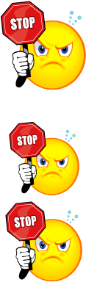 Подготовьте к окраске внутреннюю и наружную поверхности этой детали.Устраните повреждение с используя шпатлёвкуНанесите шлифуемый наполнитель на внутреннюю и наружную часть детали.Подготовьте панель для нанесения базовой краски (базы)  Выполните маскировку детали (в соответствии с образцом).Произведите стандартную окраску детали снаружи Цвет D1.Деталь должна быть полностью покрыта лаком (в соответствии с образцом.)Все нанесения ЛКМ выполняются в вертикальном положении.Цвет окрашенной детали должен соответствовать предоставленному образцу (тест-пластина)	Модуль D: Подбор цвета 	Время для  выполнения 2.5 часа Подбор цвета 1    ( Цвет  D3)Используя предоставленные пигменты ( Х шт),  доведите цветовой оттенок  максимально близко к «оригиналу» (оттенку предоставленного образца)Рецепт «оригинала» не предоставляется. Нельзя использовать весы.Колеровка производится, основываясь на опыте и ощущениях.Для выполнения задания предоставляется 3 тест-пластины.Тест-пластина должна быть покрыта лакомОценка задания производится по последней тест-пластине.Подбор цвета 2   ( Цвет  D6)При смешивании краски в неё не был добавлен 1 компонент (пигмент). 2 компонента предоставляются на выбор.Задача: правильно определить отсутствующий пигмент, используя только 1 из компонентов, довести цветовой оттенок максимально близко к «эталону». Нельзя использовать весы. Колеровка производится, основываясь на Вашем опыте и ощущениях.Для выполнения задания предоставляется 3 тест-пластины.Тест-пластина должна быть покрыта лакомОценка задания производится по последней тест-пластине.	Модуль D: Подбор цвета 	Время для  выполнения 2.5 часа Подбор цвета 1    ( Цвет  D3)Используя предоставленные пигменты ( Х шт),  доведите цветовой оттенок  максимально близко к «оригиналу» (оттенку предоставленного образца)Рецепт «оригинала» не предоставляется. Нельзя использовать весы.Колеровка производится, основываясь на опыте и ощущениях.Для выполнения задания предоставляется 3 тест-пластины.Тест-пластина должна быть покрыта лакомОценка задания производится по последней тест-пластине.Подбор цвета 2   ( Цвет  D6)При смешивании краски в неё не был добавлен 1 компонент (пигмент). 2 компонента предоставляются на выбор.Задача: правильно определить отсутствующий пигмент, используя только 1 из компонентов, довести цветовой оттенок максимально близко к «эталону». Нельзя использовать весы. Колеровка производится, основываясь на Вашем опыте и ощущениях.Для выполнения задания предоставляется 3 тест-пластины.Тест-пластина должна быть покрыта лакомОценка задания производится по последней тест-пластине.